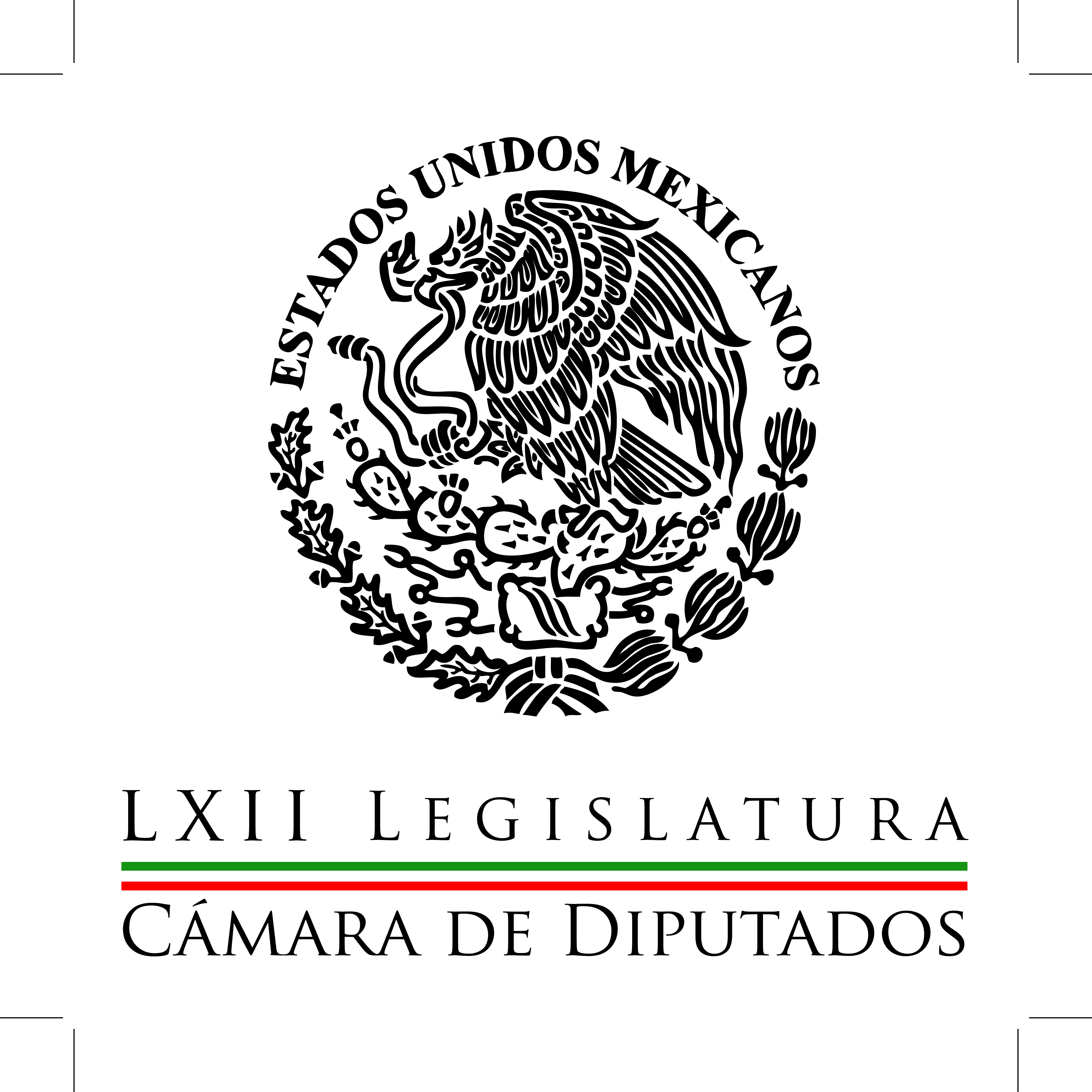 Carpeta InformativaCorte Fin de SemanaResumen: Beltrones pedirá licencia para participar en comicios del PRIPide PAN a gobierno plan que genere confianza en inversiones Piden en San Lázaro informe sobre protección a periodistasCárceles femeninas deben contar con centros para niños que convivan con sus madres presas: Congreso Permanente09 de agosto de 2015TEMA(S): Trabajo legislativoFECHA: 09agosto2015HORA: 10:21NOTICIERO: Milenio.comEMISIÓN: Fin de SemanaESTACIÓN: internetGRUPO: Milenio0Beltrones pedirá licencia para participar en comicios del PRIEl líder parlamentario del PRI en la Cámara de Diputados, Manlio Fabio Beltrones, solicitará el próximo viernes a la Comisión Permanente del Congreso de la Unión licencia para dejar su curul e inscribirse como aspirante a la presidencia nacional de su partido. El también presidente de la Junta de Coordinación Política en el Palacio de San Lázaro entregará previamente, el día miércoles, los "libros blancos" de fin de legislatura.En un encuentro privado con los vicecoordinadores de su fracción parlamentaria, Beltrones pidió mantener una estrecha coordinación para hacer una entrega ordenada y transparente a los diputados priistas electos para la LXIII Legislatura.El legislador sonorense asumió el reto delineado por el presidente Enrique Peña Nieto para renovar la estructura y la oferta política del PRI, así como definir el modelo partidista para los próximos años."Atenderemos el llamado a asimilar los cambios en nuestra sociedad junto con el resto del mundo, pues resulta imprescindible que el PRI se adapte a estas transformaciones para evitar el rezago y mantener la capacidad de representación y conducción del cambio social", puntualizó.Sostuvo que, además de apoyar el proyecto de transformación nacional del presidente Peña Nieto y difundir los resultados de las reformas en marcha, él y su compañera de fórmula Carolina Monroy seguirán por la ruta de la adaptación y actualización de la agenda política del PRI para mantener un partido vigente.Según dijo el diputado federal, "el mundo ha cambiado drásticamente y la organización y oferta política priistas deben ponerse al día para incorporar la voz de la diversidad social y ser una opción representativa y confiable para todos quienes anhelan construir un mejor país".TEMA(S): Trabajos LegislativosFECHA: 09-08-2015HORA: 13:20NOTICIERO: Milenio.comEMISIÓN: Fin de SemanaESTACIÓN: internetGRUPO: Milenio0Piden en San Lázaro informe sobre protección a periodistasEl coordinador de los diputados del PRD, Miguel Alonso Raya, y su correligionario Fernando Belaunzarán demandaron a la Secretaría de Gobernación y a la Procuraduría General de la República un informe detallado sobre las acciones puestas en marcha para la defensa y protección de los periodistas en México.Los legisladores expresaron su preocupación por los atentados contra comunicadores en diversas entidades y destacaron que el caso del fotógrafo Rubén Espinoza es paradigmático de la situación que viven los periodistas en Veracruz, estado que ya ha sido considerado como el lugar más peligroso de América Latina para desempeñar este tipo de labores y en donde el propio gobierno estatal ha sido señalado como probable responsable de las agresiones y asesinatos."Debido a la alta importancia que representa el ejercicio de la libertad de expresión es que el asesinato de Rubén Espinoza toma particular relevancia, dado que no es solo imprescindible conocer el motivo de su homicidio, junto con el de cuatro mujeres, sino resulta importante saber si el funcionamiento de las instancias gubernamentales encargadas de su protección, así como de las de investigación de los delitos cometidos en su contra está dando los resultados esperados", puntualizaron.En un punto de acuerdo puesto a consideración de la Comisión Permanente del Congreso de la Unión, los legisladores perredistas instaron al Mecanismo de Protección para Personas Defensoras de los Derechos Humanos y Periodistas de la Secretaría de Gobernación a presentar un informe pormenorizado sobre las acciones desarrolladas en el último año para garantizar la integridad física y profesional de periodistas, además de información específica del caso de Espinoza.Adicionalmente se solicitó a la Fiscalía Especial para la Atención de Delitos cometidos contra la Libertad de Expresión de la Procuraduría General de la República atraer las investigaciones del multihomicidio de Rubén Espinoza y cuatro mujeres.Los diputados federales del PRD exhortaron también a la Comisión Nacional de Derechos Humanos a iniciar de oficio la investigación de las posibles violaciones a los derechos humanos del fotoperiodista y las mujeres asesinadas en la colonia Narvarte de la Ciudad de México.De igual manera, Alonso Raya y Belaunzarán llamaron a la Comisión Ejecutiva de Atención a Víctimas de la Secretaría de Gobernación a disponer inmediatamente apoyo a las víctimas indirectas de los referidos homicidios.TEMA(S): Trabajos LegislativosFECHA: 09-08-2015HORA: 13:18NOTICIERO: Fórmula onlineEMISIÓN: Fin de SemanaESTACIÓN: InternetGRUPO: Fórmula0Pide PAN a gobierno plan que genere confianza en inversiones El coordinador de los diputados del PAN, Marcelo Torres Cofiño, pidió al Ejecutivo federal que para el Paquete Económico de 2016 proponga un plan audaz que genere confianza en las inversiones y "no dependa de medidas emergentes".En un comunicado, el líder parlamentario del Partido Acción Nacional (PAN) en la Cámara de Diputados refrendó la disposición de los legisladores panistas a sumarse en un proyecto sin banderas políticas y con objetivos compartidos.Sin embargo, puntualizó que no participarán "en propuestas que puedan dañar la economía o que sean impositivas e injustas", ya que lo que se requieren son medidas precisas para hacer un manejo serio y responsable de la economía nacional.Recordó que a más tardar el 8 de septiembre, el gobierno federal debe enviar la propuesta de Paquete Económico 2016 a los diputados, y el documento debe contemplar el número de empleos creados, la mejora en el ingreso de las familias y el manejo transparente y eficaz generado por la recaudación fiscal.El diputado por Coahuila aseguró que la construcción de un nuevo Paquete Económico para el próximo año abre la posibilidad de hacer una revisión integral de lo que no ha funcionado en los últimos años, pues se contempla que parta de una base cero.Agregó que la construcción de un Presupuesto Base Cero también genera la opción de optimizar recursos, de revisar proyectos y evitar duplicidades en gastos.Confió en que los legisladores de Acción Nacional que conformarán la próxima LXIII Legislatura refrendarán su compromiso con la construcción de un proyecto económico distinto y oportuno."Estamos comprometidos a dejar a los legisladores entrantes, un diagnóstico real y certero de lo que pasa en México. Los diputados federales del PAN, en coordinación con nuestra dirigencia nacional, hemos comenzado los trabajos para trazar las líneas generales de lo que deberá ser el Paquete Económico del siguiente año", añadió.El legislador reiteró que dicho presupuesto debe fundarse en tres ejes principales: mejora de la economía familiar, crecimiento del empleo y transformación de la reforma fiscal del gobierno que, en su opinión, "no ha dado los resultados que ellos prometieron". /arm/mTEMA(S): Trabajo Legislativo FECHA: 09-08-2015HORA: 17:02 PMNOTICIERO: Formato 21EMISIÓN: Fin de SemanaESTACIÓN: 790 AMGRUPO: Radio Centro0Cárceles femeninas deben contar con centros para niños que convivan con sus madres presas: Congreso PermanenteEnrique Cuevas, conductor: Las cárceles femeninas deben de contar con centros para niños, que convivan con sus madres presas, es lo que considera la Comisión Permanente.Las Comisiones Permanentes, por lo regular consideran muchas cosas, pero no hacen nada.Jesús Alberto Zamora, reportero: La Comisión Permanente del Congreso de la Unión exhortó a las secretarías de Gobernación y Educación Pública para que en coordinación con autoridades del sistema penitenciario desarrollen un programa para la construcción y reconocimiento de los Centros de Desarrollo Infantil en instalaciones penitenciarias femeniles en todo el país.En un dictamen aprobado el pasado 5 de julio, senadores y diputados demandaron que se lleven a cabo convenios de colaboración entre estos centros penitenciarios y las escuelas ubicadas en las cercanías, con la finalidad de bridar servicios educativos a los menores que viven con sus madres reclusas.De acuerdo con la Comisión Nacional de los Derechos Humanos, en 53 establecimientos penitenciarios en los que se permite la estancia de menores de edad con sus madres, no se brinda apoyo para que tengan acceso a los servicios de guardería y de educación básica.La CNDH también constató la presencia de menores de edad en 51 centros penitenciarios a los que no se proporciona alimentación especial, incluso en algunos de restringe el acceso de fruta, frascos de alimentos para bebés o leche de fórmula, la cual puede ingresar en bolsas de plástico por lo que se echa a perder en pocos días.En el documento aprobado, se establece que existen graves omisiones en lo que se refiere al cuidado de la salud de niñas y niños pues en la mayoría de los establecimientos carecen de atención médica especializada.Los senadores y diputados reiteraron que es necesario que el estado invierta recursos y esfuerzos en garantizar que éste sector tenga acceso a las condiciones que les permitan un desarrollo integral, de tal manera que en el futuro el camino de la delincuencia no sea una alternativa para ellos. Duración 2´10” 